First Name of Application CV No: 1658514Whatsapp Mobile: +971504753686 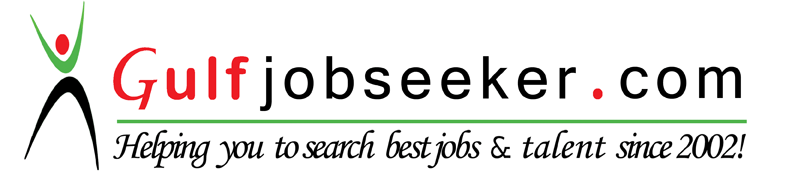 Education2014            Matric           BISE SARGODHA 2015            IST YEAR           BISE SARGODHA 2014            COMPUTER OPERATOR           TEVTA MIANWALI Work Experience                          SAAD MEDICINE[]                          RAMZAN&SONS [, Duties and Tasks performed]Skills and AchievementsSKILLS:
COMPUTER OPERATORACCOUNTENTMANY PROGRAMS